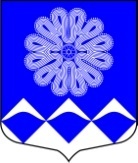 МУНИЦИПАЛЬНОЕ УЧРЕЖДЕНИЕ«СОВЕТ ДЕПУТАТОВ
МУНИЦИПАЛЬНОГО ОБРАЗОВАНИЯПЧЕВСКОЕ СЕЛЬСКОЕ ПОСЕЛЕНИЕ»КИРИШСКОГО МУНИЦИПАЛЬНОГО РАЙОНАЛЕНИНГРАДСКОЙ ОБЛАСТИРЕШЕНИЕот 09 декабря 2016 года                    № 25/139В соответствии со статьей областного закона от 15.06.2010 № 32-оз «Об административно-территориальном устройстве Ленинградской области и порядке его изменения», Правилами присвоения, изменения и аннулирования адресов, утвержденными постановлением Правительства Российской Федерации от 19.11.2014 № 1221, Совет депутатов муниципального образования Пчевское  сельское поселение Киришского муниципального района Ленинградской областиРЕШИЛ:Наименовать территорию, планируемую к формированию земельных участков для индивидуального жилищного строительства в деревне Пчева (правая сторона автомобильной дороги регионального значения Кириши – Городище - Волхов) – улицей Лесная.Разместить настоящее решение на официальном сайте муниципального образования Пчевское сельское поселение и опубликовать в газете «Пчевский вестник».Настоящее решение вступает в силу с момент его официального опубликования.Глава муниципального образованияПчевское сельское поселение						Е.М.ПлатоновО наименовании улицы в деревне   Пчева муниципального образования Пчевское сельское поселение Киришского муниципального района Ленинградской области